Примерные учебные задания для дистанционного обучения обучающихся МБУДО «ДХШ №2» СТАНКОВАЯ КОМПОЗИЦИЯ4 КЛАССТема: Выполнение весеннего этюда «Вид из окна» с фрагментом интерьера.Цель задания: Выполнение живописной композиции с натуры, вид из окна с фрагментом интерьера.Учебные задачи: - Творческий подход к выбору интересного сюжета; - Передача плановости в композиции, выделение композиционного центра; - Правильное построение перспективы;- Целостность восприятия натуры и цельность ее изображения; - Умение находить гармоничные цветовые и тоновые отношения; - Передача различного состояния погоды, времени года, освещения; - Этюд окна с цветами или предметами быта с включением фрагмента интерьера;Материалы: Бумага А3, гуашь, акварель.Фотографии выполненных работ переслать ВКонтакт, WhatsApp. (по согласованию с преподавателем).Этапы работы:выбор сюжета;сбор изобразительного материала (наброски, зарисовки); выполнение эскизов;выполнение композиции в заданном формате.Пример композиции: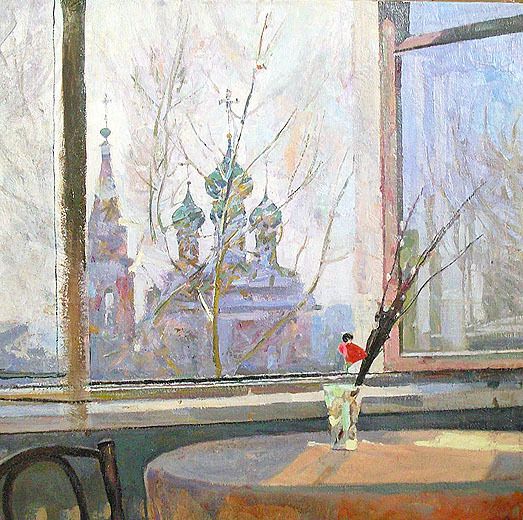 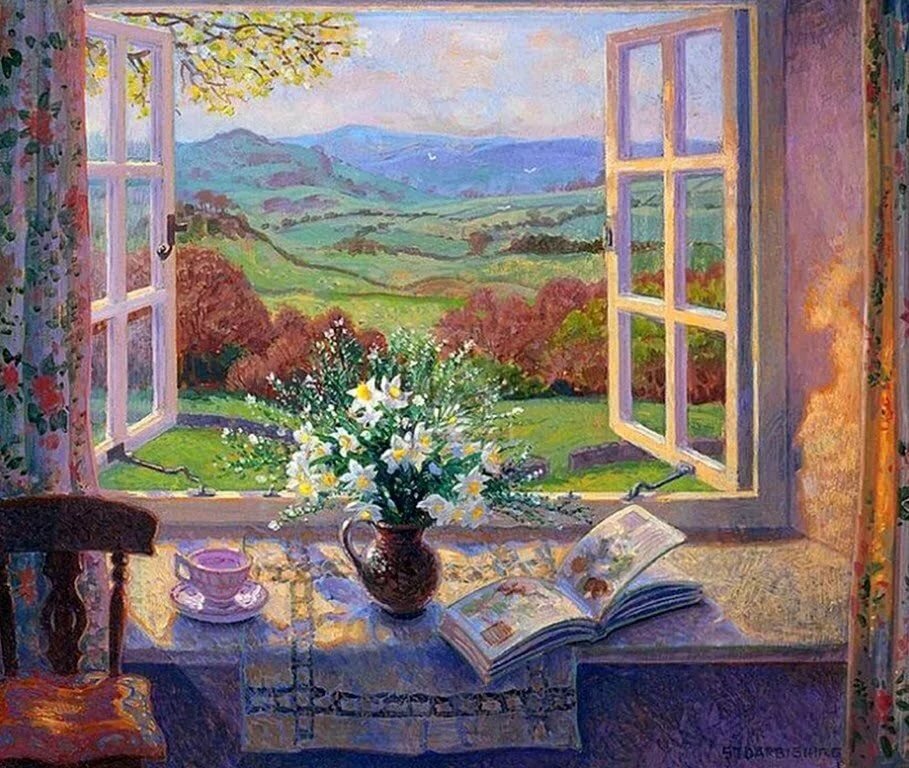 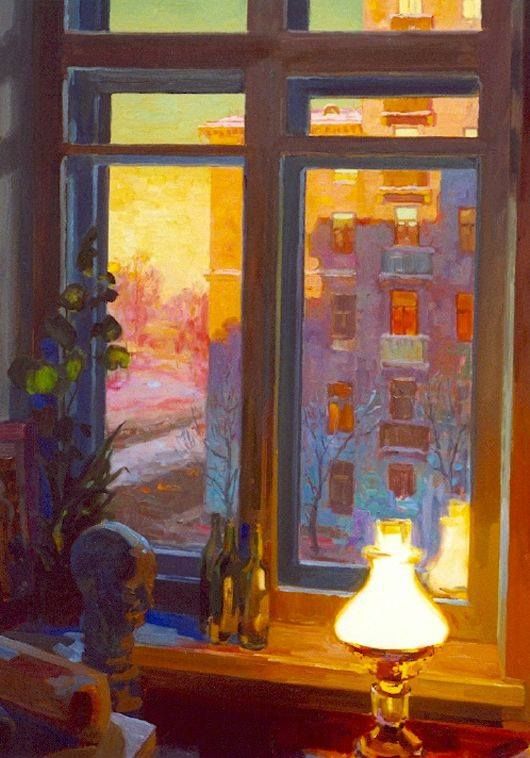 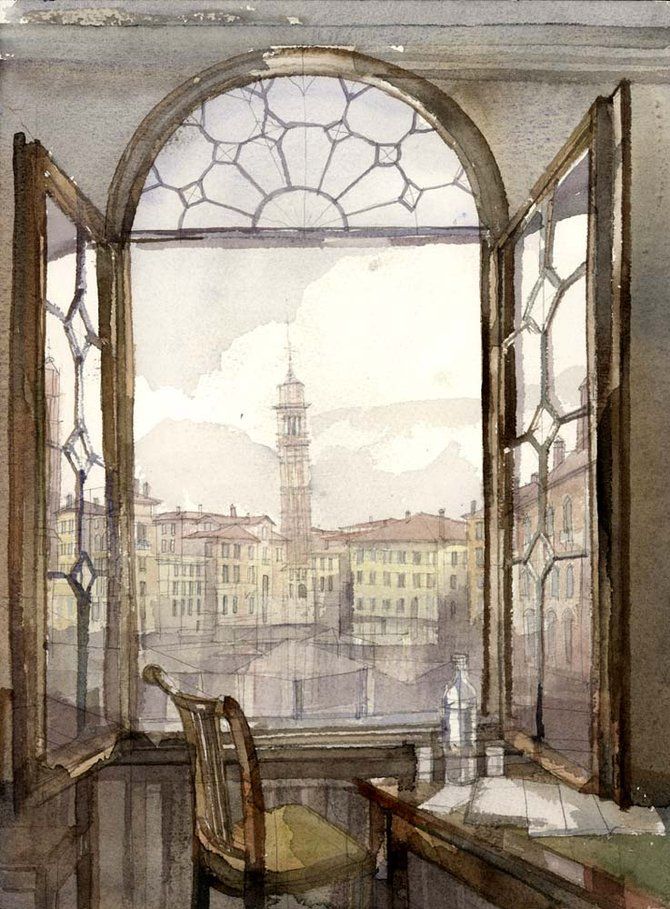 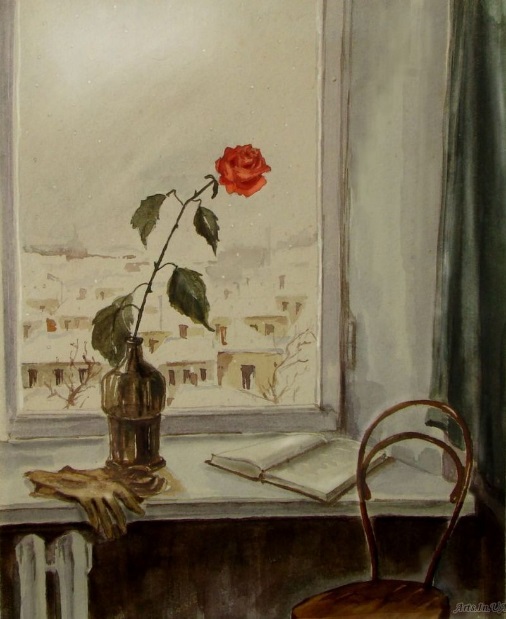 